UNDERGRADUATE CURRICULUM COMMITTEE (UCC)
PROPOSAL FORM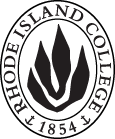 Cover page	scroll over blue text to see further important instructions: please read.N.B. DO NOT USE HIGHLIGHT, please DELETE THE WORDS THAT DO NOT APPLY TO YOUR PROPOSALALL numbers in section (A) need to be completed, including the impact ones.B.  NEW OR REVISED COURSES  DO NOT use highlight. Delete this whole page if the proposal does not include a new or revised course.D. SignaturesChanges that affect General Education in any way MUST be approved by ALL Deans and COGE Chair.Changes that directly impact more than one department/program MUST have the signatures of all relevant department chairs, program directors, and relevant dean (e.g. when creating/revising a program using courses from other departments/programs). Check UCC manual 4.2 for further guidelines on whether the signatures need to be approval or acknowledgement.Proposals that do not have appropriate approval signatures will not be considered. Type in name of person signing and their position/affiliation.Send electronic files of this proposal and accompanying catalog copy to curriculum@ric.edu and a printed or electronic signature copy of this form to the current Chair of UCC. Check UCC website for due dates.D.1. Approvals:   required from programs/departments/deans who originate the proposal.  may include multiple departments, e.g., for joint/interdisciplinary prposals. D.2. Acknowledgements: REQUIRED from OTHER PROGRAMS/DEPARTMENTS IMPACTED BY THE PROPOSAL. SIGNATURE DOES NOT INDICATE APPROVAL, ONLY AWARENESS THAT THE PROPOSAL IS BEING SUBMITTED.  CONCERNS SHOULD BE BROUGHT TO THE UCC COMMITTEE MEETING FOR DISCUSSIONA.1. Course or programMGT 348 operations managementMGT 348 operations managementMGT 348 operations managementMGT 348 operations managementReplacing A.2. Proposal typeCourse:  revision Course:  revision Course:  revision Course:  revision A.3. OriginatorJulie UrdaHome departmentManagement & MarketingManagement & MarketingManagement & MarketingA.4. Context and Rationale In accordance with the direction of the majority of RIC’s curriculum and the current scheduling pattern of the College, the Management and Marketing department has decided to move all of its general management, operations management, and marketing curriculum from 3-credit to 4-credit courses. Doing so will also allow faculty to spend more in-class time engaging students in active learning, writing in the discipline, and the content of the course itself. In accordance with the direction of the majority of RIC’s curriculum and the current scheduling pattern of the College, the Management and Marketing department has decided to move all of its general management, operations management, and marketing curriculum from 3-credit to 4-credit courses. Doing so will also allow faculty to spend more in-class time engaging students in active learning, writing in the discipline, and the content of the course itself. In accordance with the direction of the majority of RIC’s curriculum and the current scheduling pattern of the College, the Management and Marketing department has decided to move all of its general management, operations management, and marketing curriculum from 3-credit to 4-credit courses. Doing so will also allow faculty to spend more in-class time engaging students in active learning, writing in the discipline, and the content of the course itself. In accordance with the direction of the majority of RIC’s curriculum and the current scheduling pattern of the College, the Management and Marketing department has decided to move all of its general management, operations management, and marketing curriculum from 3-credit to 4-credit courses. Doing so will also allow faculty to spend more in-class time engaging students in active learning, writing in the discipline, and the content of the course itself. In accordance with the direction of the majority of RIC’s curriculum and the current scheduling pattern of the College, the Management and Marketing department has decided to move all of its general management, operations management, and marketing curriculum from 3-credit to 4-credit courses. Doing so will also allow faculty to spend more in-class time engaging students in active learning, writing in the discipline, and the content of the course itself. A.5. Student impactMore contact time with professors. More active learning. More writing in the discipline instruction. More exposure to course content.More contact time with professors. More active learning. More writing in the discipline instruction. More exposure to course content.More contact time with professors. More active learning. More writing in the discipline instruction. More exposure to course content.More contact time with professors. More active learning. More writing in the discipline instruction. More exposure to course content.More contact time with professors. More active learning. More writing in the discipline instruction. More exposure to course content.A.6. Impact on other programs Accounting will be raised by one credit. Accounting will be raised by one credit. Accounting will be raised by one credit. Accounting will be raised by one credit. Accounting will be raised by one credit. A.7. Resource impactFaculty PT & FT: Three four-hour courses instead of four three-hour courses.Three four-hour courses instead of four three-hour courses.Three four-hour courses instead of four three-hour courses.Three four-hour courses instead of four three-hour courses.A.7. Resource impactLibrarynonenonenonenoneA.7. Resource impactTechnologynonenonenonenoneA.7. Resource impactFacilities:Better fit with current two-hour course-block schedule.Better fit with current two-hour course-block schedule.Better fit with current two-hour course-block schedule.Better fit with current two-hour course-block schedule.A.8. Semester effectiveFall 2019 A.9.  A.9. A.10. INSTRUCTIONS FOR CATALOG COPY:  This single file copy must include ALL relevant pages from the college catalog, and show how the catalog will be revised.  (1) Go to the “Forms and Information” page on the UCC website. Scroll down until you see the Word files for the current catalog. (2) Download ALL catalog sections relevant for this proposal, including course descriptions and/or other affected programs.  (3) Place ALL relevant catalog copy into a single file. Put page breaks between sections and delete any catalog pages not relevant for this proposal. (4) Using the track changes function, revise the catalog pages to demonstrate what the information should look like in next year’s catalog.  (5) Check the revised catalog pages against the proposal form, especially making sure that program totals are correct if adding/deleting course credits. If new copy, indicate where it should go in the catalog. If making related proposals a single catalog copy that includes all is acceptable. Send as a separate file along with this form.A.10. INSTRUCTIONS FOR CATALOG COPY:  This single file copy must include ALL relevant pages from the college catalog, and show how the catalog will be revised.  (1) Go to the “Forms and Information” page on the UCC website. Scroll down until you see the Word files for the current catalog. (2) Download ALL catalog sections relevant for this proposal, including course descriptions and/or other affected programs.  (3) Place ALL relevant catalog copy into a single file. Put page breaks between sections and delete any catalog pages not relevant for this proposal. (4) Using the track changes function, revise the catalog pages to demonstrate what the information should look like in next year’s catalog.  (5) Check the revised catalog pages against the proposal form, especially making sure that program totals are correct if adding/deleting course credits. If new copy, indicate where it should go in the catalog. If making related proposals a single catalog copy that includes all is acceptable. Send as a separate file along with this form.A.10. INSTRUCTIONS FOR CATALOG COPY:  This single file copy must include ALL relevant pages from the college catalog, and show how the catalog will be revised.  (1) Go to the “Forms and Information” page on the UCC website. Scroll down until you see the Word files for the current catalog. (2) Download ALL catalog sections relevant for this proposal, including course descriptions and/or other affected programs.  (3) Place ALL relevant catalog copy into a single file. Put page breaks between sections and delete any catalog pages not relevant for this proposal. (4) Using the track changes function, revise the catalog pages to demonstrate what the information should look like in next year’s catalog.  (5) Check the revised catalog pages against the proposal form, especially making sure that program totals are correct if adding/deleting course credits. If new copy, indicate where it should go in the catalog. If making related proposals a single catalog copy that includes all is acceptable. Send as a separate file along with this form.A.10. INSTRUCTIONS FOR CATALOG COPY:  This single file copy must include ALL relevant pages from the college catalog, and show how the catalog will be revised.  (1) Go to the “Forms and Information” page on the UCC website. Scroll down until you see the Word files for the current catalog. (2) Download ALL catalog sections relevant for this proposal, including course descriptions and/or other affected programs.  (3) Place ALL relevant catalog copy into a single file. Put page breaks between sections and delete any catalog pages not relevant for this proposal. (4) Using the track changes function, revise the catalog pages to demonstrate what the information should look like in next year’s catalog.  (5) Check the revised catalog pages against the proposal form, especially making sure that program totals are correct if adding/deleting course credits. If new copy, indicate where it should go in the catalog. If making related proposals a single catalog copy that includes all is acceptable. Send as a separate file along with this form.A.10. INSTRUCTIONS FOR CATALOG COPY:  This single file copy must include ALL relevant pages from the college catalog, and show how the catalog will be revised.  (1) Go to the “Forms and Information” page on the UCC website. Scroll down until you see the Word files for the current catalog. (2) Download ALL catalog sections relevant for this proposal, including course descriptions and/or other affected programs.  (3) Place ALL relevant catalog copy into a single file. Put page breaks between sections and delete any catalog pages not relevant for this proposal. (4) Using the track changes function, revise the catalog pages to demonstrate what the information should look like in next year’s catalog.  (5) Check the revised catalog pages against the proposal form, especially making sure that program totals are correct if adding/deleting course credits. If new copy, indicate where it should go in the catalog. If making related proposals a single catalog copy that includes all is acceptable. Send as a separate file along with this form.A.10. INSTRUCTIONS FOR CATALOG COPY:  This single file copy must include ALL relevant pages from the college catalog, and show how the catalog will be revised.  (1) Go to the “Forms and Information” page on the UCC website. Scroll down until you see the Word files for the current catalog. (2) Download ALL catalog sections relevant for this proposal, including course descriptions and/or other affected programs.  (3) Place ALL relevant catalog copy into a single file. Put page breaks between sections and delete any catalog pages not relevant for this proposal. (4) Using the track changes function, revise the catalog pages to demonstrate what the information should look like in next year’s catalog.  (5) Check the revised catalog pages against the proposal form, especially making sure that program totals are correct if adding/deleting course credits. If new copy, indicate where it should go in the catalog. If making related proposals a single catalog copy that includes all is acceptable. Send as a separate file along with this form.Old (for revisions only)Only include information that is being revised, otherwise leave blank (delete provided examples that do not apply)NewExamples are provided for guidance, delete the ones that do not applyB.1. Course prefix and number MGT 348B.2. Cross listing number if anyB.3. Course title Operations ManagementB.4. Course description B.5. Prerequisite(s)B.6. OfferedB.7. Contact hours 34B.8. Credit hours34B.9. Justify differences if anyB.10. Grading system B.11. Instructional methodsB.12.CategoriesB.13. Is this an Honors course?noB.14. General EducationN.B. Connections must include at least 50% Standard Classroom instruction.noB.15. How will student performance be evaluated?B.16. Redundancy statementB. 17. Other changes, if anyB.18. Course learning outcomes: List each one in a separate rowProfessional Org.Standard(s), if relevantHow will each outcome be measured?Click Tab from here to add rowsB.19. Topical outline: Do NOT insert whole syllabus, we just need a two-tier outlineNamePosition/affiliationSignatureDateConstance MilbourneChair of Management & MarketingJeffrey MelloDean of School of BusinessNamePosition/affiliationSignatureDateLisa BainChair, Accounting/CIS